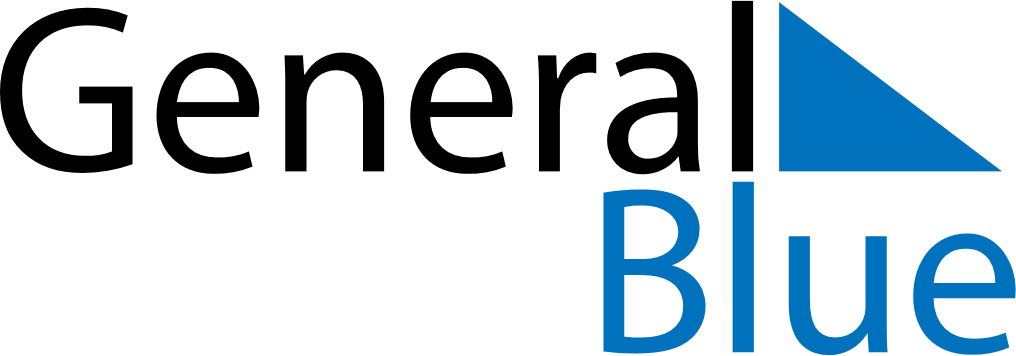 April 2022April 2022April 2022April 2022PhilippinesPhilippinesPhilippinesMondayTuesdayWednesdayThursdayFridaySaturdaySaturdaySunday1223456789910Day of ValorDay of Valor1112131415161617Maundy ThursdayGood FridayEaster SaturdayEaster SaturdayEaster Sunday181920212223232425262728293030Lapu-Lapu Day